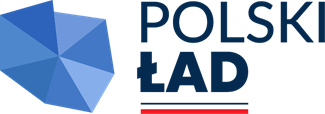 Załącznik nr 7 do SWZNazwa wykonawcy .............................................……………................……………......Adres: ...........................................................................................................................Tel/fax : ........................................................NIP : ..........................   Regon: .......................…, nr KRS:.......................… (jeżeli dotyczy)Ubiegając się o udzielenie zamówienia publicznego w trybie przetargu nieograniczonego na zadanie:Zaprojektowanie i rozbudowa Szkoły Podstawowej nr 2 w Wieliczce wraz z budową filii w Sułkowie w ramach zadania pn. „Rozbudowa Szkoły Podstawowej nr 2 w Wieliczce wraz z budową nowej filii w Sułkowie”oświadczam, że do realizacji zamówienia publicznego skieruję następujące osoby:Prawdziwość powyższych danych potwierdzam świadomy odpowiedzialności karnej z art. 297 §1 KK.Z dysponowaniem bezpośrednim mamy do czynienia, gdy tytułem prawnym do powołania się przez wykonawcę na dysponowanie osobami zdolnymi do wykonania zamówienia jest stosunek prawny istniejący bezpośrednio pomiędzy wykonawcą a osobami, na dysponowanie którymi wykonawca się powołuje.Bez znaczenia jest tutaj charakter prawny takiego stosunku, tj. może to być umowa o pracę, umowa zlecenia, umowa przedwstępna, czy też z samozatrudnienie się osoby fizycznej prowadzącej działalność gospodarczą.Z pośrednim dysponowaniem osobami zdolnymi do wykonania zamówienia mamy do czynienia, gdy osoby te udostępniane są wykonawcy za pośrednictwem (i zgodą) podmiotu trzeciego. W takich przypadkach tytułem prawnym do powołania się przez wykonawcę na dysponowanie osobami zdolnymi do wykonania zamówienia jest zobowiązanie podmiotu udostępniającego zasoby do oddania mu do dyspozycji niezbędnych zasobów na potrzeby realizacji danego zamówienia lub inny podmiotowy środek dowodowy potwierdzający, że wykonawca realizując zamówienie, będzie dysponował niezbędnymi zasobami tych podmiotów* Zaznaczyć właściwe**Niepotrzebne skreślićWYKAZ OSÓBSKIEROWANYCH PRZEZ WYKONAWCĘDO REALIZACJI ZAMÓWIENIA PUBLICZNEGOImię i nazwiskoKwalifikacje zawodowe/uprawnienia/doświadczenie/wykształcenieZakres wykonywanych czynności  w realizacji zamówieniaInformacja o podstawie dysponowania osobami…………………………...* Uprawnienia budowlane w specjalności architektonicznej bez ograniczeń które uprawniają do projektowania, w odniesieniu do architektury obiektu (uprawnienia o których mowa w art. 15a ust. 2 uPb)nr uprawnień ……………………………… data wydania …………………………...….lub *odpowiadające im uprawnienia równoważne:.....…………………………………………………………..…...…………………………………………………………….…...…………………………………………………………....…nr uprawnień ………………………………data wydania ……………………………oraz doświadczenie jako projektant przy realizacji co najmniej 1 projektu budowlanego obejmującego budowę budynku o kubaturze minimum 4000 m3ProjektantDysponowanie bezpośrednie/ dysponowanie pośrednie**…………………………...* Uprawnienia budowlane w specjalności konstrukcyjno-budowlanej bez ograniczeń (uprawnienia o których mowa w art. 15a ust. 4 uPb):nr uprawnień ……………………………… data wydania …………………………...….lub *odpowiadające im uprawnienia równoważne:.....…………………………………………………………..…...…………………………………………………………….…...…………………………………………………………....…nr uprawnień ………………………………data wydania ……………………………oraz doświadczenie jako kierownik budowy przy budowie co najmniej 2 obiektów kubaturowych o kubaturze minimum 4000 m3 dla każdego z tych obiektówKierownik budowyDysponowanie bezpośrednie/ dysponowanie pośrednie**